P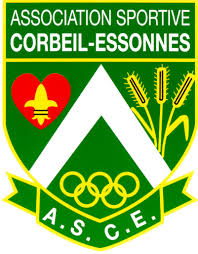 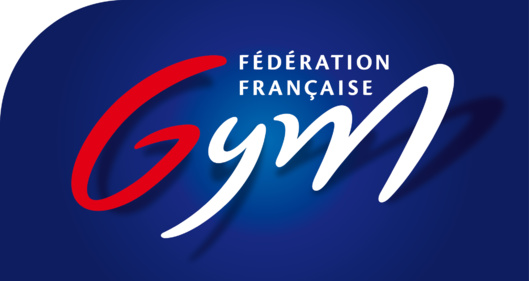 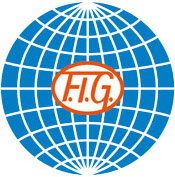 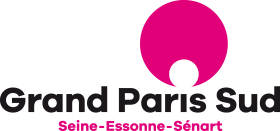 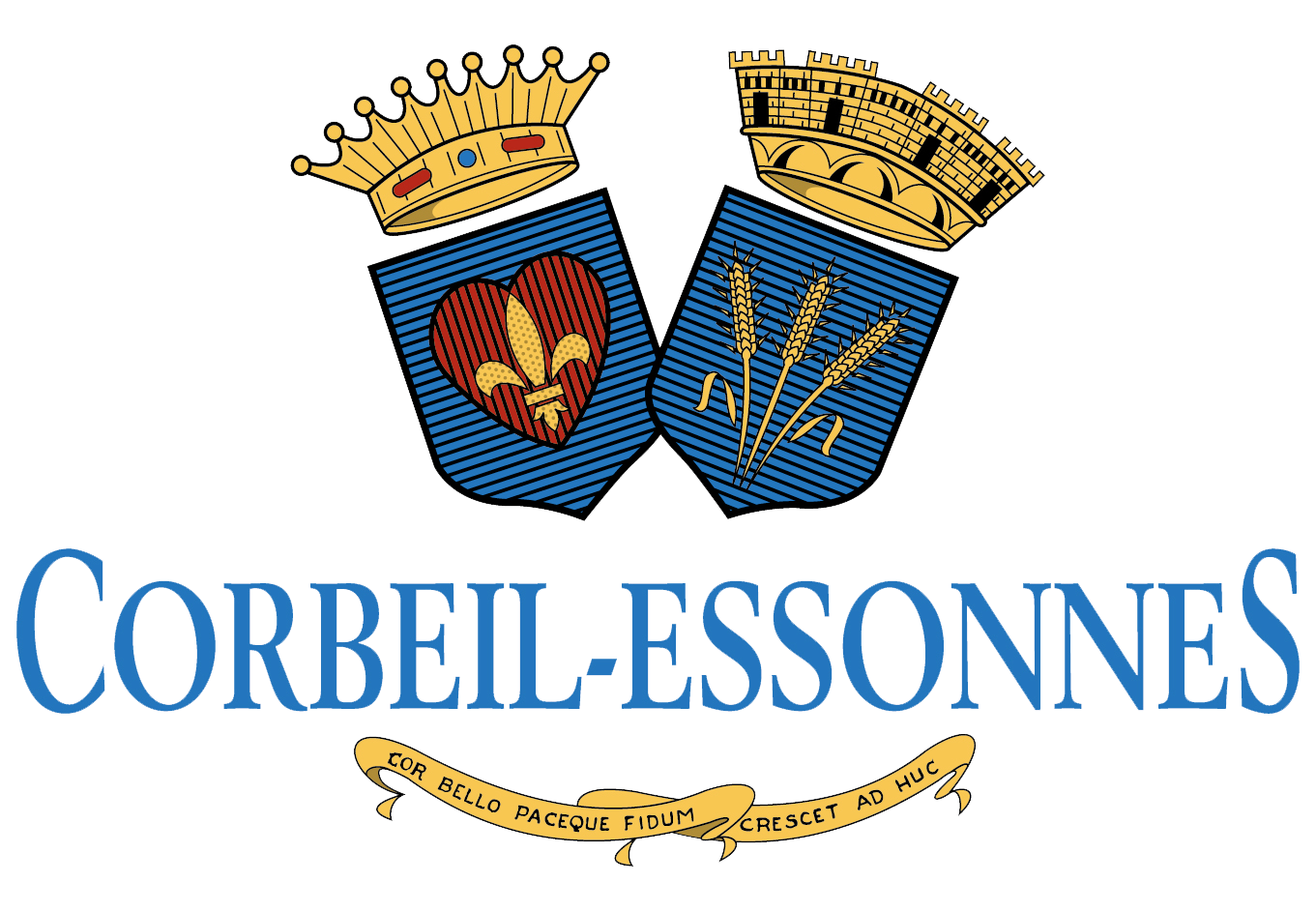 												EVENT ID: Dear FIG affiliated Member Federation,The French Gymnastics Federation has the pleasure to invite your Federation to participate in the aforementioned official FIG International tournament.Sincerely Yours,Place and date:PARIS,	……………………………………………………………	Stamp	Signature of the President or 	Secretary General of the FIG affiliated NFDIRECTIVESDISPLINERhythmic GymnasticsHost FederationFédération Française de Gymnastique (FFG)7 ter cour des Petites Ecuries75010 Paris - FranceTel: +33 (0) 1.48.01.24.48Fax : +33 (0) 1.47.70.16.07E-mail: contact@ffgym.frWebsite: www.ffgym.comLOCAL OrganizING COMMITTEE (LOC)ASCE GYM-DANSE-GR111, rue Féray91100 Corbeil-Essonnes - FranceContact Persons: Sophie MURGIA and Anne PICAZO Tel: +33 (0) 1.60.89.40.70e-Mail: tournoigrcorbeil@gmail.comLOCATIONCorbeil-Essonnes / FranceDatesFrom 4/5/6 may 2018 VenuePalais des Sports de Corbeil-Essonnes111, rue Feray91100 Corbeil-Essonnes – FranceTel: +33 (0) 1.60.89.40.70e-Mail: tournoigrcorbeil@gmail.comwebsite: www.corbeil-essonnes.comAPPARATUS SUPPLIEDBy GYMNOVA : Ref ????RULES AND REGULATIONSThe competition will be organized under the following FIG rules, as valid in the year of the competition, except for any deviation mentioned in these directives:Statutes Technical Regulations Code of Points and relevant NewslettersGeneral Judges’ RulesSpecific Judges’ RulesDoping Control RulesMedia RulesApparatus NormsAdvertising and Publicity Rules Licences Rules	and subsequent decisions of the FIG Executive Committeefederations invitedThe Organizing Member Federation invites all Member Federations, according to the following principles:•	All FIG member Federations are entitled to participate with two (2) maximum seniors gymnasts and three (3)maximum juniors gymnasts. These places are at the free choice of the participating Federations.AGE LIMITSJuniors:13 to 15Seniors: 16 and moreREGISTRATION DEADLINES Provisional, Definitive and Nominative Registrations must be sent to ASCE GYM DANSE GR by email:   tournoigrcorbeil@gmail.comENTRY FEES15 € per individual gymnast (no refunded)ACCREDITATIONPlease send a digital photo for each member of your delegation before March 19th 2018 to the following address: tournoigrcorbeil@gmail.com If a photo has to be taken in Corbeil-Essonnes because none has been sent withinthe deadline, the charge will be of € 10 for each photo taken at the accreditationdesk.COMpetition formatThe Competition consist of Qualifications and Finals (finals for Juniors and Seniors)PROVISIONALScheduleMay 3th 2018 :  Official arrival day of the delegationsMay 4th 2018 :   Training sessions in the competition hall and training hall                         Orientation Meeting with drawing of lots for the gymnastsMay 5th 2018 :   All Around JUN and SEN May 6th 2018 :  Finals per apparatus for JUNIORS AND SENIORS                          Closing BanquetMay 7st 2018 :  Official departure day of delegationsparticipationParticipation in the Qualifications:- All Individual gymnasts have to participate in the Qualifications.Participation in the Finals :- In addition, if the Organising Member Federation has not qualified gymnast for the finals, it may participate with one gymnast in only one final at its free choice- The participation in the Finals is limited to 2 gymnasts per apparatus per Federation.EVENT ManagerMURGIA Sophie   mail : tournoigrcorbeil@gmail.com MEDICAL SERVICESMedical services to be provided by the HospitalOFFICIAL HOSPITALCHSF116 Bld Jean Jaures91100 CORBEIL-ESSONNESPhone : 01 61 69 61 69VISAPlease verify immediately with your travel agent or the France Embassy or Consulatein your country if a visa is required for your travel to France. The LOC will be happyto assist each delegation member with an official invitation letter, provided that therequest is made before February 19th 2018 to the LOC. The request must include thefunction, full name, gender, date of birth, citizenship and passport number, passportexpiry date, the arrival and departure dates of the delegation member, as well as theaddress where the visa application support letter must be sent.INSURANCEThe Host Federation, the OC and the FFG will not be held responsible for any liabilities in case of accidents, illness, repatriation etc... The FIG Technical Regulations foresee that all participating Federations are responsible for making their own arrangements to have the necessary valid insurance coverage against illness, accidents and for repatriation for all the members of their delegation. The OC will verify the insurance upon arrival of the delegation members (e.g. cover note or photocopy of the valid policy). Delegation members with insufficient insurance cover must inform the OC in advance. The OC will subsequently offer insurance at the Federations own charge as follows: - 10 € per person/day for illness and medical feesINternational TRANSPORTATIONThe invited participating federations must pay for the International travel cost oftheir delegation members.The Travel Schedule Form must be returned to the OC by March 19th 2018.LOCAL TRANSPORTATIONThe OC will provide free local transportation for all participants:- from the airport/ railway station on Thursday 3th May to the hotel.- for Training and official activities from 4th to 6th May- from the hotel on Monday 7th May to the airport/railway station.ACCOMMODATION HOTEL NOVOTEL3 rue Mare Neuve91080 Courcouronnes – FranceTel: +33 (0) 1.69.36.85.00Fax: +33 (0) 1.69.36.85.10The costs (full board) per person/per night are as follows : - 130 € for a single room - 100 € for a double or triple roomAll Meals and final banquet are included in listed prices.The prices charged for the hotel rooms will not exceed the usual hotel rates.  While the Accommodation Form (full board) must be returned to the OC by February 19th 2018. At the very latest, the hotel rooms will be allocated on a “first come, first serve” basis. The invited participating federations must pay for the accommodation expenses of their delegation members. The cost must be payed by bank transfer only. The costs for the accommodation (full board) must be paid to the OC by the time of the definitive registration (February 19th 2018). In case of cancellation after March 19th 2018, the accommodation (full board) will not be refundable. The OC strongly recommends to the participating federations to take a cancellation insurance.MEALSAll the meals are taken at the hotel for gymnast and at the hotel or in sport hall for judge and coachThe price of the meals is including in the accommodation cost.FINAL BANQUETFinal banquet is free of charge. The participants must be registered by 19th march 2018JUDGES AND JURIESThe composition of the Jury :Juniors : Judge Category IV minimumSeniors : Judge Category III minimumThe participating Member Federations must send a minimum of one judge qualified as mentioned above.PRIZE MONEYThe organising member federation will offer the following Prize Money (amounts in Euro):Individuals Finals FOR JUNIORS :Individuals Finals FOR SENIORS :BANK ACCOUNT INFORMATIONBeneficiary Name    	ASCE GYM DANSE GRBeneficiary Adress 	111 Rue Feray 91100 CORBEIL-ESSONNESBank Name 		BANQUE POPULAIRE RIVES DE PARISBank Adress 		6 Place Léon Cassé 91100 CORBEIL-ESSONNESBank account 		10207000050400507014619IBAN 			FR7610207000050400507014619SWIFT			 CCBPFRPPMTGEach participating member Federation is kindly invited to integrate the payment’spurpose as follows: FEDERATION XXXX, RG WORLD CUP CORBEIL-ESSONNESThe participating federation is responsible for covering all bank fees in connectionwith the bank transfers.MARKETINGFIG advertising and publicity norms must be respected.DEADLINES SUMMARYVIDEO CONTROL SYSTEMThe video control system will be performed by France Promogym.ADDITIONAL INFORMATION The ranking for the “Veronique de Kristoffy Challenge” will be established as follow:Ranking per country by adding the scores of the All-Around realized by the two best senior gymnasts and two best junior gymnasts from each federation.-----------------------------------------------------------------------------------------------------------------The OC will produce a GALA at the end of the competition after the awarding ceremonies. The medallists are kindly requested to take part in the GALA